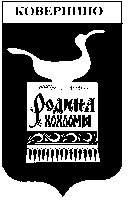 АдминистрацияКовернинского муниципального районаНижегородской областиП О С Т А Н О В Л Е Н И ЕОб утверждении Плана организации ярмарок на территории Ковернинского муниципального района на 2020 годВ целях упорядочения ярмарочной торговли на территории Ковернинского муниципального района, создания условий для улучшения организации и качества торгового обслуживания населения на территории Ковернинского муниципального района» в соответствии с постановлением Администрации Ковернинского муниципального района Нижегородской области от 06.12.2013 № 943 «Об утверждении порядка организации ярмарок и продажи товаров  (выполнения работ, оказания услуг) на территории Ковернинского муниципального района», Администрация Ковернинского муниципального района  п о с т а н о в л я е т:1. Утвердить План организации ярмарок на территории Ковернинского муниципального района на 2020год (Приложение 1).2. Обеспечить размещение настоящего постановления на сайте Администрации Ковернинского муниципального района.3. Настоящее постановление вступает в силу с момента подписания.4. Контроль за выполнением постановления возложить на отдел экономики Администрации Ковернинского муниципального района (Банкетову М.А.)Глава местного самоуправления 							О.П. ШмелевПриложение 1 к постановлению Администрации Ковернинского муниципального районаот ______________ №______План организации ярмарок на территории Ковернинского муниципального района на 2020 год______________________                                №_________№ п/пНаименование организатора ярмаркиТип ярмаркиСпециализация ярмаркиМесто проведения ярмаркиПлощадь здания, строения, сооружения и земельного участка,м2Время проведения1.ООО «Стройдвор»Сезонная «Зимняя», регулярнаяСпециализированнаяр.п.Ковернино ул.1-я Луговая, д.11059,501.12.2019г.-29.02.2020г.2.ООО «Стройдвор»Сезонная «Весенняя», регулярнаяСпециализированнаяр.п.Ковернино ул.1-я Луговая, д.11059,501.03.2020г.-31.05.2020г.3.ООО «Стройдвор»Сезонная «Летняя», регулярнаяСпециализированнаяр.п.Ковернино ул.1-я Луговая, д.11059,501.06.2020г.-31.08.2020г.4.ООО «Стройдвор»Сезонная «Осенняя», регулярнаяСпециализированнаяр.п.Ковернино ул.1-я Луговая, д.11059,501.09.2020г.-30.11.2020г.5.Администрация Ковернинского муниципального районаЯрмарка выходного дняСпециализированнаяКовернинский район, Центральная площадь поселка  (ул. Карла Маркса между сквером «Молодежный» и детской площадкой)360Февраль 6.Администрация Ковернинского муниципального районаЯрмарка выходного дняСпециализированнаяКовернинский район, Центральная площадь поселка (ул. Карла Маркса между сквером «Молодежный» и детской площадкой)360Апрель7.Администрация Ковернинского муниципального районаЯрмарка выходного дняСпециализированнаяКовернинский район, Центральная площадь поселка (ул. Карла Маркса между сквером «Молодежный» и детской площадкой)360Август8.Администрация Ковернинского муниципального районаЯрмарка выходного дняСпециализированнаяКовернинский район, Центральная площадь поселка(ул. Карла Маркса между сквером «Молодежный» и детской площадкой) 360Сентябрь9.Администрация Ковернинского муниципального районаЯрмарка выходного дняСпециализированная Ковернинский район, Центральная площадь поселка (ул. Карла Маркса между сквером «Молодежный» и детской площадкой)360Декабрь